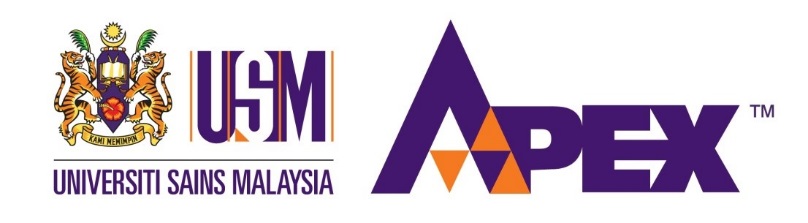 KERTAS CADANGAN PERMOHONAN PROGRAM AKADEMIK BAHARU UNTUK MESYUARAT SARINGAN AWAL (MSA)DIBENTANGKAN UNTUKJAWATANKUASA PENDIDIKAN TINGGI (JKPT)KEMENTERIAN PENGAJIAN TINGGIOLEHPUSAT PENGAJIAN/PUSAT/INSTITUTUNIVERSITI SAINS MALAYSIAKERTAS CADANGAN PERMOHONAN PROGRAM AKADEMIK BAHARU UNTUK MESYUARAT SARINGAN AWAL (MSA)Nama ProgramModPEMBANGUNAN PROGRAM BERTERASKAN KERANGKA EXPERIENTIAL LEARNING AND COMPETENCY BASED EDUCATION LANDSCAPE (EXCEL)Kerangka EXCEL memfokuskan kepada kaedah pembelajaran pendidikan berasaskan pengalaman dan kompetensi yang diterapkan dalam empat (4) teras EXCEL iaitu	seperti berikut:Industry Driven Experiential Learning (IDEAL); Community Resilience Experiential Learning (CARE);	Research Infused Experiential Learning (REAL); dan Personalised Experiential Learning (POISE). Kerangka akademik bagi setiap teras dapat memandu arah baharu bagi IPT dalam mereka bentuk semula program akademik bagi menghasilkan graduan yang Resilient and Change Ready Talent.MAKLUMAT PEGAWAI PENYEDIA DOKUMEN UNTUK DIHUBUNGI:Nota:  Pihak UA hendaklah menghantar dua (2) salinan dokumen berserta satu (1) cakera padat yang mengandungi kertas cadangan dalam format Microsoft Word, saiz font 12 dan jenis font ArialBil.PerkaraKeteranganUNIVERSITI AWAMNyatakan nama universiti.TUJUANNyatakan dengan ringkas tujuan kertas cadangan.VISI, MISI & MATLAMAT PENDIDIKAN UNIVERSITI Nyatakan visi, misi dan matlamat pendidikan universiti.BIDANG TUJAHAN UNIVERSITINyatakan bidang tujahan universiti.ENTITI AKADEMIK YANG MEMOHONNyatakan nama penuh entiti akademik yang memohon program akademik baharu.Nyatakan program akademik sedia ada di entiti akademik yang memohon program akademik baharu.Nyatakan secara ringkas sejarah penubuhan dari segi tarikh penubuhan, bilangan program akademik dan bilangan pelajar terkini yang berdaftar.LOKASI PENAWARANNyatakan lokasi program akademik akan dijalankan.PROGRAM AKADEMIK YANG DIPOHON Nyatakan nama program akademik dalam Bahasa Melayu dan Bahasa Inggeris. Contoh: Sarjana Muda Undang-Undang Bachelor of LawTAHAP KERANGKA KELAYAKAN MALAYSIA (MQF)Nyatakan tahap Kerangka Kelayakan Malaysia (MQF) program akademik baharu yang dipohon. Contoh: Sarjana Muda: Tahap 6NATIONAL EDUCATION CODE (NEC)Nyatakan kod bidang program akademik tersebut berdasarkan manual NEC.PENGIKTIRAFAN BADAN PROFESIONALNyatakan sama ada program akademik perlu diiktiraf oleh mana-mana badan profesional. Contoh: Lembaga Kelayakan Profesyen Undang-Undang (Legal Profession Qualifying Board).KEPERLUAN STANDARD Nyatakan standard program MQA yang digunapakai. INSTITUSI/ORGANISASI KERJASAMASekiranya ia melibatkan penawaran bersama institusi/organisasi lain, nyatakan nama institusi/organisasi dan nama program yang berkaitan di institusi/organisasi berkenaan.Sila lampirkan Letter of Intent (LoI)/ Memorandum of Understanding (MoU)/ Memorandum of Agreement (MoA)SESI PENGAJIAN PROGRAM AKADEMIK DIMULAKANNyatakan semester dan sesi pengajian program akademik akan dimulakan. Contoh: Semester 1 Sesi 2018/2019 (September 2018).MOD PENAWARANNyatakan mod penawaran sama ada kerja kursus, penyelidikan, campuran dan mod industri.KREDIT BERGRADUAT Nyatakan jumlah kredit bergraduat program akademik tersebut.KAEDAH  DAN TEMPOH PENGAJIANNyatakan kaedah pengajian sama ada secara sepenuh masa atau separuh masa.Nyatakan tempoh minimum dan maksimum pengajian. Contoh: Nyatakan dengan jelas sekiranya terdapat gabungan semester panjang dan semester pendekKAEDAH PENYAMPAIAN PROGRAMNyatakan kaedah penyampaian sama ada:Konvensional  Pembelajaran Terbuka dan Jarak Jauh (Open and Distance Learning, ODL)Nyatakan Pembelajaran dan Pengajaran (PdP) Yang Transformatif berasaskan penyampaian abad ke-21 menerusi ruang pembelajaran yang futuristik serta penggunaan teknologi digital terkini bagi mewujudkan pembelajaran imersif berdasarkan pengalaman.   JUSTIFIKASI MENGADAKAN PROGRAM AKADEMIK Nyatakan justifikasi yang merangkumi berikut:Unjuran statistik keperluan pekerjaan di sektor awam dan swasta bagi tempoh lima (5) tahun.Jenis pekerjaan yang berkaitan dan jumlah keperluan industri. Hasil dapatan Labour Force Survey (LFS) boleh digunakan sebagai sumber rujukan.Peratus Kebolehpasaran Graduan (Graduate Employability) bagi entiti akademik dan universiti yang ingin menawarkan program akademik baharu. Faktor perkembangan dan perubahan teknologi.Lain-lain justifikasi yang berkaitan.KELESTARIAN PROGRAM Nyatakan kelestarian program dengan memfokuskan kepada isu sejauh manakah program dijangka bertahan di pasaran.OBJEKTIF PENDIDIKAN PROGRAMNyatakan Objektif Pendidikan Program (PEO).HASIL PEMBELAJARAN PROGRAMNyatakan keupayaan keterampilan kompetensi khusus (specific competencies) yang akan ditunjukkan oleh pelajar di akhir program, seperti domain yang dinyatakan dalam MQF dan standard program (jika berkaitan).Tunjukkan matriks Hasil Pembelajaran Program (PLO) lawan Objektif Pendidikan Program (PEO).STRUKTUR KURIKULUMLampirkan struktur kurikulum dan pelan pengajian.UNJURAN PELAJARNyatakan unjuran, enrolmen dan keluaran pelajar dalam tempoh lima (5) tahun.SYARAT KEMASUKAN Nyatakan syarat am, khusus dan syarat khas kemasukan/programNyatakan keperluan kelayakan asas termasuk Band MUET.Nyatakan keperluan dan kemahiran prasyarat serta syarat/kelayakan lain jika diperlukan.Nyatakan keperluan pelajar untuk mengambil apa-apa kursus khas bagi mereka yang tidak memenuhi kriteria kemasukan, syarat am dan khusus mengikut kelulusan Senat.Nyatakan kategori OKU yang diterima masuk ke program ini.PERBANDINGAN PROGRAM AKADEMIK YANG DIPOHON DENGAN UNIVERSITI LAIN DALAM NEGARA/ PERTINDIHAN PROGRAMNyatakan program yang sama atau hampir sama di universiti lain (awam dan swasta) dalam negara/pertindihan program. Nyatakan persamaan, perbezaan dan kekuatan program akademik yang dipohon dengan program universiti yang lain dalam negara yang dibandingkan.PERBANDINGAN DENGAN PROGRAM AKADEMIK DI UNIVERSITI LUAR NEGARANyatakan program yang sama atau hampir sama yang ditawarkan oleh universiti lain di luar negara.Nyatakan persamaan, perbezaan dan kekuatan program akademik yang dipohon dengan program universiti yang lain di luar negara yang dibandingkan.IMPLIKASI PERJAWATAN/ FIZIKAL DAN KEWANGANNyatakan keperluan perjawatan sama ada memadai dengan perjawatan sedia ada atau penambahan baharu.Nyatakan keperluan fizikal/infrastruktur  sama ada  memadai dengan keperluan fizikal/infrastruktur  sedia ada atau penambahan baharu.Nyatakan implikasi kewangan yang berkaitan.Nyatakan sama ada implikasi yang dinyatakan menggunakan peruntukan dalaman universiti atau memerlukan peruntukan tambahan  daripada pihak kementerian.PENJUMUDAN/PEMBEKUAN/PELUPUSAN PROGRAMNyatakan program sedia ada yang  telah/akan dijumudkan/dibekukan/dilupuskan.KOS PELAKSANAAN PROGRAMNyatakan kos pelaksanaan program:Kadar yuran per semester bagi setiap pelajar.Break even point dalam Ringgit Malaysia (RM) dan bilangan pelajar.TARIKH KERTAS CADANGAN DILULUSKAN 1.ADAKAH PEMBANGUNAN/SEMAKAN PROGRAM INI MENERAPKAN KERANGKA EXCEL?Ya/Tidak2.APAKAH TERAS EXCEL YANG DITERAPKAN DALAM PEMBANGUNAN/SEMAKAN PROGRAM INI? REAL/IDEAL/CARE/POISEUA boleh memilih lebih daripada satu teras3.SILA NYATAKAN TAHAP TERAS EXCEL SEPERTI YANG DINYATAKAN DI PERKARA (2) BERSERTA JUSTIFIKASI.MAKLUMATURUS SETIA UAENTITI AKADEMIK YANG MEMOHONNamaNamaNama Pegawai PentadbiranNama Dekan/PengarahJawatanJawatanJawatan Pegawai PentadbiranDekan/PengarahFakulti/Pusat Pengajian/Pusat/InstitutNo. Tel. PejabatNo. Tel. PejabatNo. Tel. BimbitNo. Tel. BimbitE-MelE-Mel